LÍNGUA PORTUGUESA E MATEMÁTICA5º ano doEnsino FundamentalCadernoC0502Data de Nascimento do estudanteCaro(a) estudante,Você está participando do Sistema de Avaliação Educacional Municipal do Ipojuca - SAEMI. Sua participação é muito importante para sabermos como está a educação em nosso município.Hoje, você vai fazer atividades de Língua Portuguesa e Matemática.Reserve os últimos 20 minutos para transcrever suas respostas para o cartão de respostas. Cuidado e muita atenção com a ordem das questões para fazer a  marcação.Responda com calma, procurando não deixar nenhuma questão em branco. Bom teste!Saemi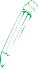 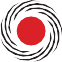 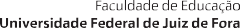 Sistema de Avaliação Educacional Municipal do IpojucaSECRETARIA DE EDUCAÇÃO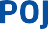 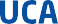 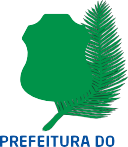 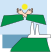 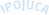 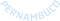 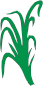 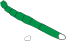 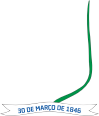 (M041302E4) Observe as figuras geométricas desenhadas na malha quadriculada abaixo.Qual dessas figuras é um losango?1234(M041324E4) Laura comprou um vestido que custou 98 reais.Quantos reais custou esse vestido de Laura?Noventa.Noventa e oito.Oitenta.Oitenta e nove.(M041311E4) Observe o número no quadro abaixo.Qual é a ordem ocupada pelo algarismo 4 nesse número?Centena.Dezena.Unidade.D) Unidade de Milhar.(M031810E4) Pedro foi a uma partida de futebol de seu time favorito. Ele comprou o ingresso com  duassemanas de antecedência.Pedro comprou esse ingresso com quantos dias de antecedência?10142048(M041448E4) Paulo comprou 10 embalagens de refrigerantes com 6 garrafas em cada uma. Quantas garrafas de refrigerante ele comprou?A) 6 B)16 C)10D) 6006) (M041493E4) Observe abaixo a decomposição de um número.Essa é uma das decomposições do númeroA) 531B) 5 031C) 5 301D) 50003001	1BL02M05(M051452E4) Observe no quadro abaixo as preferências por gêneros musicais dos estudantes da classe de Caio.De acordo com esse quadro, qual é o gênero musical preferido por 12 estudantes?Axé.Pagode.Samba.Sertanejo.(M041338E4) Observe a conta abaixo.Qual é o resultado dessa conta?A) 830B) 831C) 8 300D) 8 310(M060063B1) Observe os sólidos geométricos desenhados abaixo.I	II	III	IVQuais desses sólidos são corpos redondos?I e II.I e III.II e III.II e IV.(M051467E4) Dos 95 contatos do celular de Carla, 45 são de familiares e o restante, de amigos. Quantos contatos de amigos ela tem registrado em seu celular?95504540(M051464E4) Carlos verificou pelo computador que a distância de sua casa até a casa de seu avô é de 2 km. Qual é a distância, em metros, da casa de Carlos até a casa de seu avô?20 B) 200C) 1 000D) 2 000BL02M05Leia o texto abaixo.As bruxinhasGalatéia e Brunevildes estavam tomando sol na seringueira da praça. Tinham acabado de chegar em suas vassouras mágicas. Eram duas bruxinhas minúsculas que adoravam aventuras. Então, cansadas de só fazer o mal, lá no castelo onde moravam, resolveram vir para a cidade. E agora, na vila, preparavam-se para fazer as mais incríveis benfeitorias. E,5	ainda por cima, por encomenda.No meio das plantas enxergaram um sapo. Galatéia fez a voz mais doce que podia e perguntou:Ei, amigo sapo, que tal virar príncipe? O sapo abriu, fechou os olhos:Sei não.10		– Como é que não sabe? – insistiu a bruxa Galatéia, enquanto Brunevildes apoiava, fazendo sinais com a cabeça. – Quer vida melhor que a de príncipe?Como é vida de príncipe? – quis saber o sapo, curioso. E Brunevildes, paciente, explicou:Vida de príncipe é uma beleza! Não se faz nada o dia inteiro. Come-se do bom e do melhor e ainda por cima desencantam-se princesas adormecidas com um beijo!15		– Vamos por partes – disse o sapo, bocejando. – Não fazer nada o dia inteiro deve ser chato pra burro. Comer do bom e do melhor é questão de gosto: depende muito do que se come.Faisão assado, javali na brasa...Puf! ─ cuspiu o sapo. – Quanta porcaria! E a terceira ainda é pior. Imagine desencantar princesas adormecidas há séculos. Só dando um bom banho nelas, antes...20	– Ô seu sapo sem romantismo! – bufou a Galatéia. – Quer dizer que você não quer ser príncipe?– Pra falar a verdade, prefiro continuar sendo sapo. Caço o dia inteiro e nem vejo o dia passar; gosto de comer moscas e não javalis na brasa; e ainda vou me casar, no mês que vem, com uma linda sapa que nunca dormiu tanto assim e, além do mais, é muito cheirosa...Disponível  em:  <http://www.azinteligencia.com.br/site/index.php?option=com_content&view=article&id=279:as-bruxinhas&catid=60:8o-ano&Itemid=113>.Acesso em: 13 set. 2013. (P050565E4_SUP)(P050565E4) Esse texto é um exemplo deconto.entrevista.C) fábula.D) piada.(P050566E4) No trecho “– Ô seu sapo sem romantismo!” (ℓ. 20), o uso do travessãoapresenta uma explicação do autor.destaca uma informação importante.indica a fala de um personagem.marca uma opinião do narrador.(P050567E4) Nesse texto, o trecho “Caço o dia inteiro...” (ℓ. 21) a expressão destacada indicaA) lugar.modo.motivo.tempo.Leia novamente o texto “As bruxinhas” para responder às questões abaixo.(P050568E4) Nesse texto, a expressão “– Puf!” (ℓ. 18) indica obarulho feito pelo sapo ao cuspir.ronco do estômago do sapo.ruído feito pela mágica das bruxas.som do banho das princesas.16) (P050608E4) Qual é o fato que fez com que essa história acontecesse?O sapo se recusar a virar príncipe.O sapo querer se casar com uma sapa.As bruxinhas tomarem sol na seringueira da praça.As bruxinhas quererem transformar o sapo em príncipe.(P050609E4) No trecho “... deve ser chato pra burro.” (ℓ. 15-16), a expressão destacada é um exemplo de linguagem usada emA) conversas com amigos.B) livros de Ciência.C) notícias.D) palestras.(P050610E4) Nesse texto, o trecho que marca uma opinião é:“Galatéia e Brunevildes estavam tomando sol...”. (ℓ. 1)“No meio das plantas enxergaram um sapo.”. (ℓ. 6)“Como é vida de príncipe?”. (ℓ. 12)“Vida de príncipe é uma beleza!”. (ℓ. 13)Leia os textos abaixo.(P070061F5_SUP)(P070061F5) Qual é a informação em comum nesses textos?As campanhas de doação de livros.As histórias infantis.O incentivo à leitura.O lançamento do Museu Carlos Costa.Leia o texto abaixo.CUNHA, M. Recordes dos animais – fatos e curiosidades. São Paulo: Girassol. p. 101, 2009. (P041691E4_SUP)(P041692E4) De acordo com esse texto, o que faz o passarinho ser prevenido?Andar sobre arames farpados.Capturar apenas os insetos.Espetar os insetos com o bico.D) Guardar alimentos para depois.Leia o texto abaixo.Disponível em: <http://www.blocosonline.com.br/literatura/poesia/pinf/pinf0094.htm>. Acesso em: 2 ago. 2012. (P040219E4_SUP)(P040219E4) De acordo com esse texto, quem se atrasa?A) A chuva.A orquestra.O maestro.O mar.Leia o texto abaixo.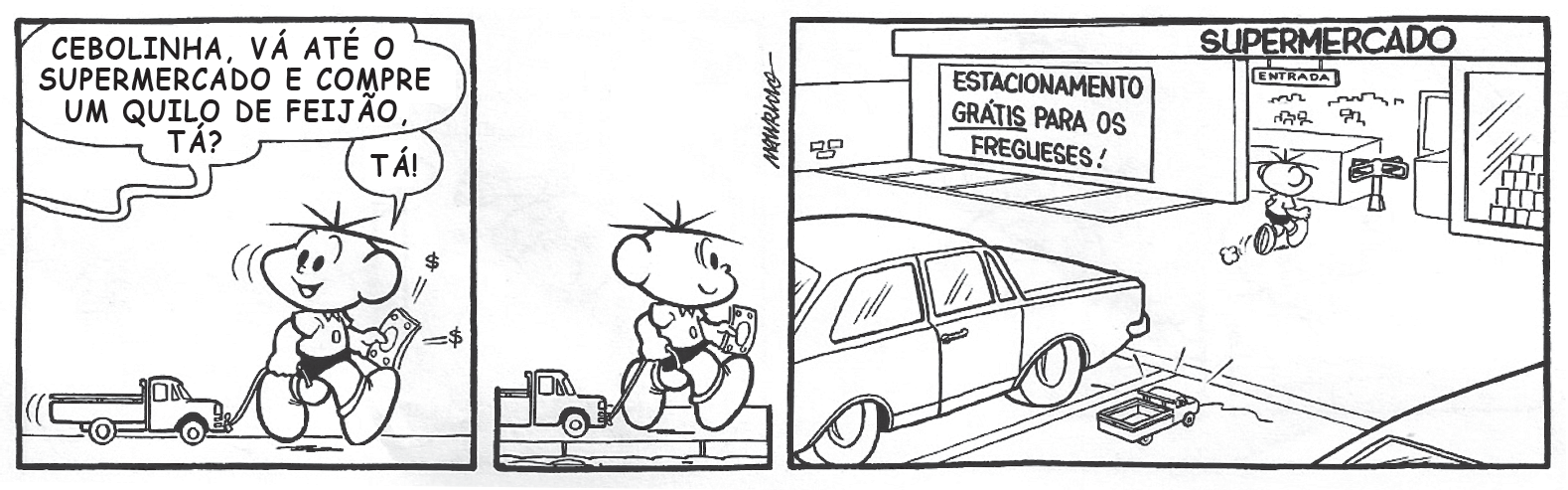 SOUSA, Maurício de. Turma da Mônica. De quem é esse coelho? Porto Alegre. L&PM. 2010. p. 41. (P041913E4_SUP)(P041913E4) Esse texto é engraçado porque o meninodeixa o carrinho no estacionamento.entra sozinho no supermercado.faz um favor para sua mãe.puxa o carrinho pela rua.(M041442E4) Alice montou o boneco abaixo usando 7 formas geométricas.A figura geométrica utilizada por Alice para fazer os braços desse boneco é ocírculo.retângulo.trapézio.triângulo.(M041369E4) O gráfico abaixo mostra a quantidade de crianças que visitaram um museu nos quatrosábados do mês de setembro.807060504030201001º   sábado	2º   sábado	3º   sábado	4º sábadoSábados do mêsDe acordo com esse gráfico, quantas crianças visitaram o museu no 3° sábado do mês de setembro?20405070(M041322E4) Diego ganhou um prêmio de dois mil quatrocentos e vinte e dois reais. Quantos reais Diego ganhou de prêmio?A) 2 022B) 2 242C) 2 400D) 2 42226) (M031986E4) Observe abaixo a quantidade de moedas que Bárbara tinha.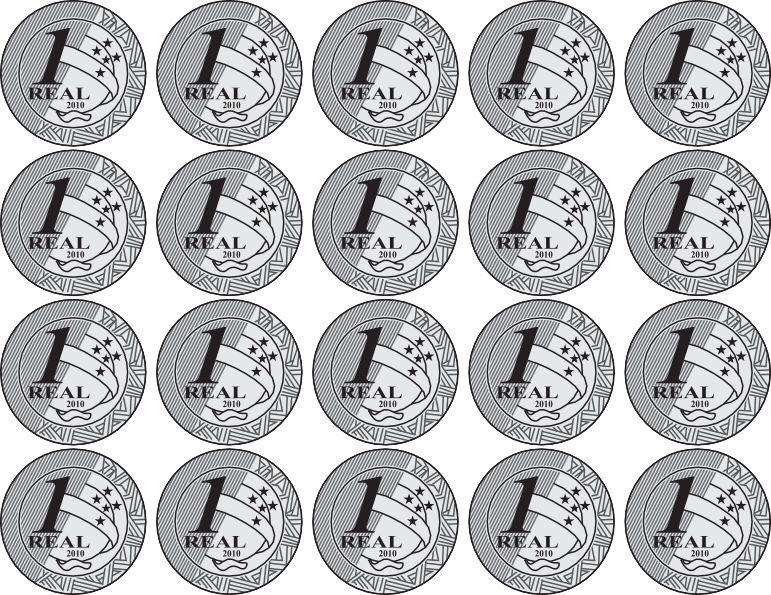 Ela trocou essas moedas por uma nota.Qual foi a nota que Bárbara recebeu nessa troca?A)	B)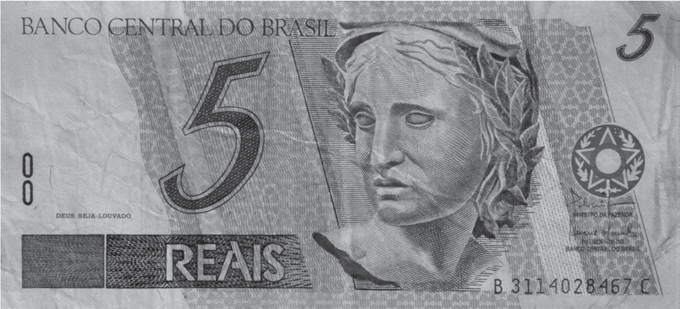 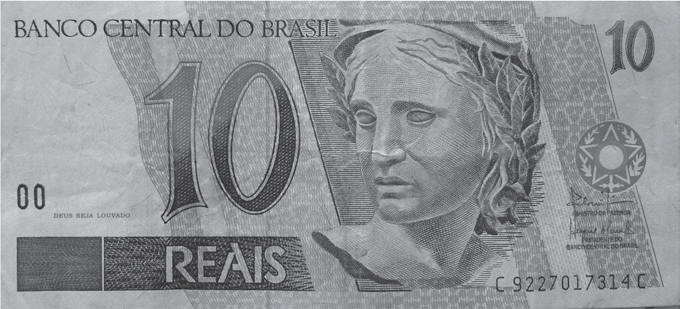 C)	D)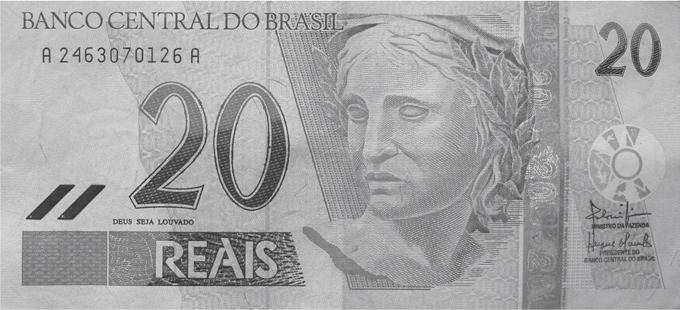 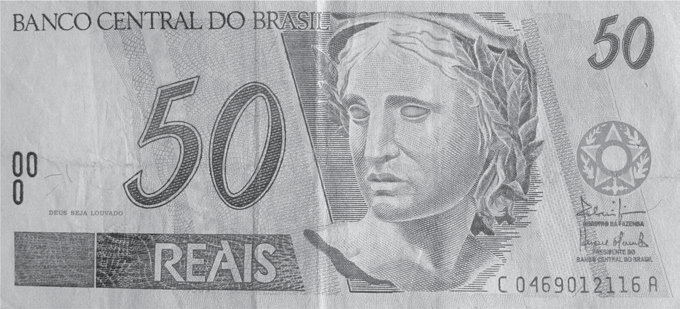 (M051450E4) José possui R$ 86,00 e quer comprar um jogo que custa R$ 92,00. Quanta falta para José comprar esse jogo?A) R$ 6,00B) R$ 7,00C) R$ 14,00D) R$ 16,00(M051484E4) Observe a reta numérica abaixo. Essa reta está dividida em partes iguais.S1 100  1 110  1 120   1 130	1 150Qual é o número representado pelo ponto S nessa reta?A) 1 149B) 1 140C) 1 135D) 1 131(M031941E4) Jorge treinou durante 1 ano para um campeonato.Durante quantos meses Jorge treinou para esse campeonato?A) 1B) 61012(M051417E4) Observe abaixo uma das decomposições de um número.Essa é uma decomposição do númeroA) 10 598B) 15 098C) 15 908D) 15 980(M051421E4) Observe os desenhos na malha quadriculada abaixo.MNOP1	2	3	4Nessa malha, as letras representam as linhas e os números, as colunas.De acordo com essa malha, qual é o desenho localizado na linha N e na coluna 4?A)B)C)D)(M031994E4) A professora Amanda distribuiu igualmente 10 balas para 2 alunos. Quantas balas cada um desses alunos ganhou da professora Amanda?121085(M051486E4) O resultado da conta 8 765 – 2 418 é A) 6 347B) 6 353C) 6 357D) 11 183Leia o texto abaixo.Disponível em: <http://migre.me/fzs3F>. Acesso em: 22 jul. 2013. (P050580E4_SUP)(P050580E4) Esse texto serve paraA) contar uma história.B) descrever um cenário.C) divulgar uma experiência.D) informar sobre um fato.(P050578E4) No trecho “... animal carnívoro que tocava o terror na Pré-História.” (ℓ. 6), a expressão em destaque significaA) animar.B) colocar medo.espantar o perigo.vencer.36) (P050615E4) Nesse texto, qual trecho marca a ideia de tempo?“Depois dessa descoberta, nós humanos ficamos muito aliviados...”. (ℓ. 1)“Afinal, não gostaríamos de ter nenhum ancestral...”. (ℓ. 2)“E concluíram que o predador tem uma mordida equivalente...”. (ℓ. 6-7)“Para você ter uma ideia de como uma presa se sentia...”. (ℓ. 9)(P050616E4) No trecho “... a mordida do bicho adulto é a mais forte de todos os tempos!” (ℓ. 3-4), o ponto de exclamação indicaadmiração.alerta.medo.raiva.Leia novamente o texto “Tiranossauro Rex...” para responder às questões abaixo.(P050572E4) A informação principal desse texto está no trecho:“... nós humanos ficamos muito aliviados...”. (ℓ. 1)“... a mordida do bicho adulto é a mais forte de todos os tempos!”. (ℓ. 3-4)“Isso equivale ao peso de um carro,...”. (ℓ. 12)“A pesquisa foi publicada na revista científica Biology Letters.”. (ℓ. 14)(P050581E4) No trecho “Eles usaram programas de computador...” (ℓ. 5), o termo em destaque refere-se à palavraA) humanos.dinossauros.pesquisadores.D) elefantes.Leia o texto abaixo.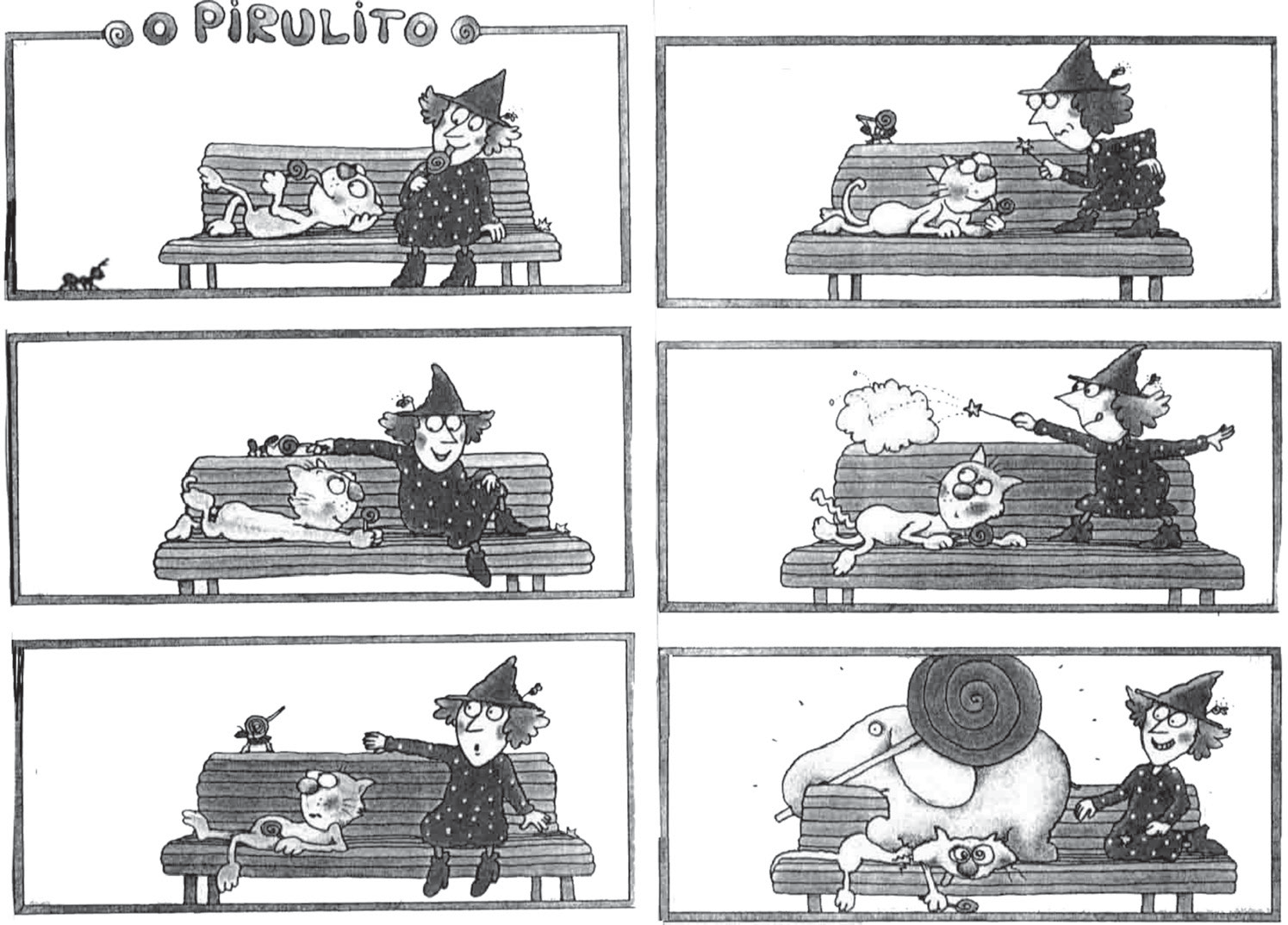 Disponível em: <http://migre.me/gsV3i>. Acesso em: 30 out. 2013. (P070062F5_SUP)(P070062F5) De acordo com esse texto, a bruxinhaA) deixou o pirulito cair.B) quis espantar a formiga.tentou pegar o pirulito do gato.transformou a formiga em um elefante.(P070063F5) Esse texto é engraçado porquea bruxinha faz uma mágica.a bruxinha tem medo da formiga.o elefante esmaga o gato.o gato chupa um pirulito.Leia o texto abaixo.FERNANDES, Luiz. O que devemos saber sobre a lua. Rio de Janeiro: Ediouro, 1994. Fragmento. (P030003D3_SUP)(P030003D3) Qual é o assunto desse texto?A origem dos telescópios.A viagem do homem ao espaço.C) O interesse por estudar a Lua.D) O maior planeta do espaço.Leia o texto abaixo.TRANNOY, G. Histórias de fazendas. São Paulo: Ciranda Cultural. 2011. p. 89. (P041918E4_SUP)(P041918E4) Nesse texto, as luzinhas vermelhas em cima da viga do celeiro sãoo brilho das estrelas.o brilho dos vagalumes.os olhos da gatinha.os olhos de morcegos.(P041919E4) No trecho, “mas... bang!” a palavra em destaque indica obarulho da porta do celeiro batendo.barulho de muitas asas batendo.som da batida de Nil em um balde.som de passos do carneirinho.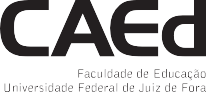 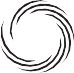 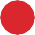 1122334GÊNERONÚMERO DE ESTUDANTESAxé3Pagode12Samba15Sertanejo5Texto 1Texto 2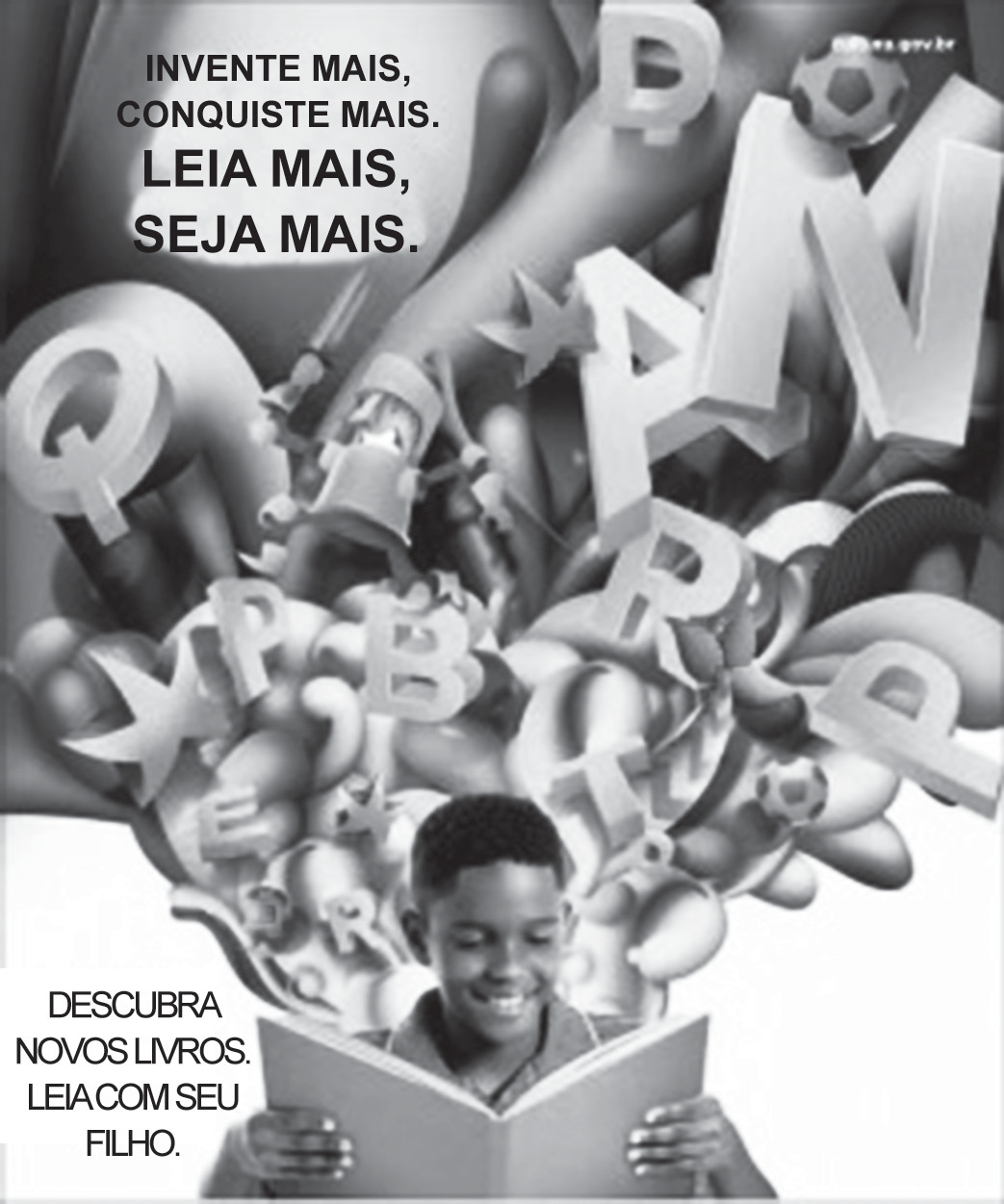 Disponível em: <http://www2.cultura.gov.br/site/2011/12/23/ leia-mais-seja-mais/>. Acesso em: 9 out. 2013.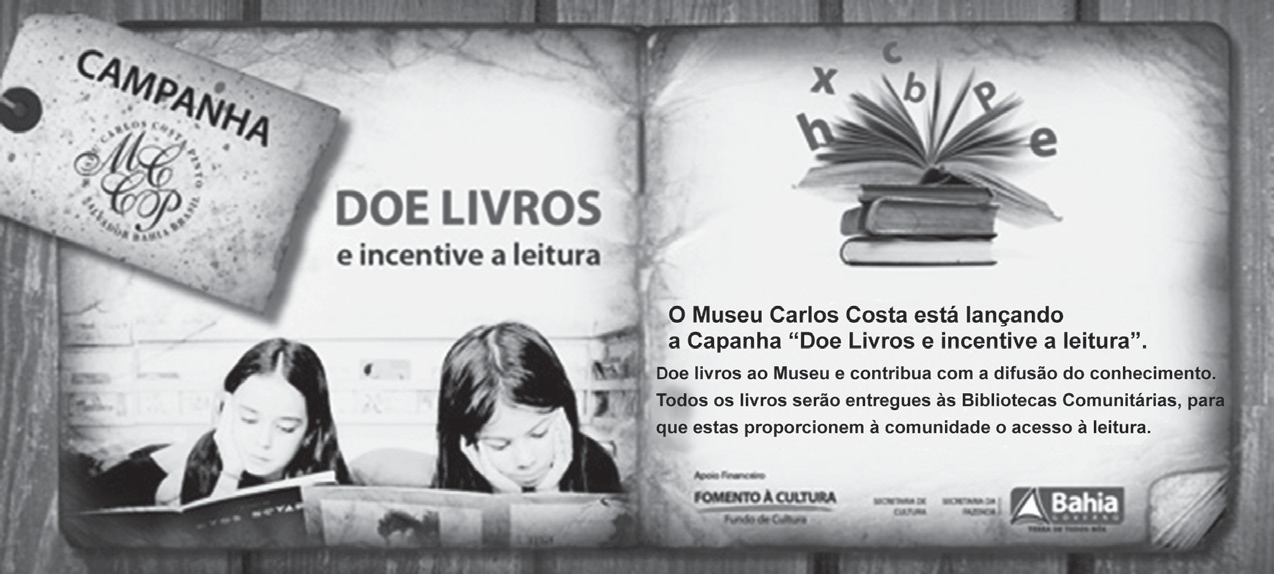 Disponível em: <http://migre.me/gjBSr>. Acesso em: 9 out. 2013.